13.	Húsz liter festékkel egy két méter magas falat tíz méter hosszan tudunk befesteni. Tíz liter festékkel milyen hosszan tudunk befesteni egy két és fél méter magas falat?                                                  	A)  2	B)  4	C)  5	D)  6		E)  7,514.	Egy 10 cm átmérőjű körbe legfeljebb hány darab 5 cm hosszúságú húr rajzolható, hogy a húroknak ne legyenek közös pontjaik?	A)  2	B)  4	C)  5	D)  6	E) 10 15.	Ulrik édesanyja előkészítette az aznap felveendő inget, nadrágot, pulóvert és csizmát. Hányféle sorrendbe veheti fel Ulrik a ruháit?	A) 1  	B) 4  	C)  6	D)  12		E)  24 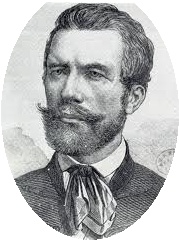 VI. Vajda Matematika Verseny6. évfolyam20191.	Mi lesz a |9-|8-|7-|6-|5-|4-|3-|2-1|||||||| műveletsor végeredménye?	A) 0	B) 1	C) 3	D) 5		E) 82.	Hány darab nullára végződik az első száz prímszám szorzata?	A) 0	B)  1	C)  2	D)  5		E)  103.	Mekkorák lehetnek annak a szimmetrikus háromszögnek a szögei, amelyek egyetlen egyenes vágással két szimmetrikus háromszöggé vágható szét?	A) 36°	B)  45°	C)  60°	D) 90° 	E)  120°4.	Egy emeletes ház negyedik emelete fölött lakik a lakók 60 százaléka, a hatodik emelet alatt lakik a lakók 55 százaléka. Hány lakó él a házban, ha az ötödik emeleten 36 lakó él?	A) 60	B)  65	C)  210	D)  240	E) 3605.	A MATATOM szó betűinek mindegyikének felhasználásával hány tengelyesen szimmetrikus kód képezhető?	A) 0	B)  3	C)  6	D)  36	E)  50406.	Mely számjegyeket húzhatjuk ki a 3 671 284–ból, hogy 12-vel osztható számot kapjunk? (Mindig csak egy számjegyet húzunk ki!)	A)  1	B)  2	C)  3 	D)  4		E)  77.	Mely esetekben van az e és f mennyiség között egyenes arányosság?	A) ef=37	B) 	C) 	D) f+91=e	E) 6f=e8.	Mekkora szöget zárnak be az óra nagy- és kismutatói 5 óra 18 perckor?	A)  40°	B)  45°	C)  48°	D)  51°		E)  60°9.	Három virágboltban ugyanannyi szegfű van. De a Vadvirág boltban a szegfűket tízesével, a Csili-vili boltban tizenkettesével, az Illatok boltjában tizenötösével csomagolták a szegfűket. Hány szál szegfű lehetett az egyes boltokban, ha csomagolás után mindenhol két szál szegfű maradt ki?	A)  2	B)  62	C)  512	D)  962		E)  136210.	Egy motoros háromszor olyan gyors, mint egy kerékpáros. Elindulnak A-ból B-be. Mikor a motoros B-be ér megfordul, majd amikor találkoznak, megállnak beszélgetni. Hányad részét tette meg az AB távolságnak a motoros és a kerékpáros?	A) 	B) 	C) 	D) 	E)    11.	Egy fiókban van 3 pár fekete, 4 pár barna és 2 pár fehér kesztyű. Karikázd be az igaz állítások betűjelét! (Egy pár kesztyűnek megegyezik a színe, és az egyik jobbos, a másik balos!)	A)	Négy kesztyűt kiválasztva biztosan lesz egy pár kesztyűnk.B)	Négy kesztyűt kiválasztva biztosan lesz két egyforma színű kesztyűnk.	C)	Ha kiveszünk 16 kesztyűt, biztosan lesz 7 pár kesztyűnk.D)	Legalább 10 kesztyűt kell kivennünk, hogy bizotsan legyen egy pár kesztyűnk.E)	Legalább 6 kesztyűt kell kivennünk, hogy legyen egy barna kesztyűnk.12.	Egy vidám bolha elindul a számegyenesen az 5-től, és vidáman ugrálni kezd a végtelen felé. Először jókedvűen négy egységet ugrik, majd kettőt és hármat, ezután ismét négyet, kettőt és hármat… Karikázd be mely számokra fog ugrani a számegyenesen!	A)  32	B)  63	C)  171	D)  362		E)  477